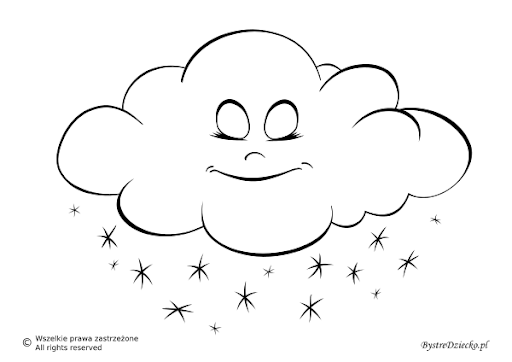 Snow-śnieg